Государственное бюджетное нетиповое образовательное учреждениеДворец учащейся молодежи Санкт-ПетербургаФедеральное государственное бюджетное образовательное учреждение высшего образования «Санкт-Петербургский государственный институт культуры»Государственное учреждение образования «Минский городской институт развития образования»при поддержке Комитета по образованию Санкт-Петербурга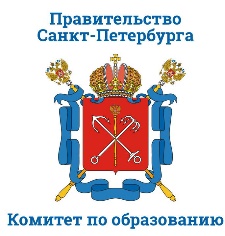 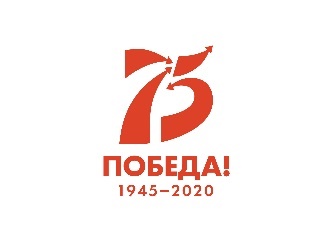 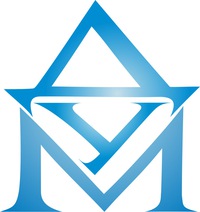 ПРОГРАММА Всероссийской научно-практической конференции с международным участием  «Гражданско-патриотическое воспитание детей и молодежи в системе дополнительного образования:                            традиции и современность  (к 75-летию Победы советского народа                                                                                                 в Великой Отечественной войне 1941-1945 годов)»Цели Конференции: актуализация методико-теоретических основ гражданско-патриотического воспитания детей и молодежи в системе дополнительного образования; реализация приоритетных направлений государственной политики в области гражданско-патриотического воспитания детей и учащейся молодежи средствами дополнительного образования; презентация эффективного педагогического опыта в области гражданско-патриотического  воспитания детей и молодежи и сохранения исторической памяти.            Учредитель конференции – Комитет по образованию.           Организаторы конференции: Государственное бюджетное нетиповое образовательное учреждение Дворец учащейся молодежи Санкт-Петербурга (Российская Федерация); Федеральное государственное бюджетное образовательное учреждение высшего образования «Санкт-Петербургский государственный институт культуры» (Российская Федерация);Государственное учреждение образования «Минский городской институт развития образования» (Республика Беларусь).Тематика вопросов для обсуждения на Конференции: современные научные подходы к проектированию и реализации воспитательных моделей дополнительного образования детей и учащейся молодежи;создание условий для воспитания человека, гражданина, патриота средствами дополнительного образования детей и молодежи;инновационные модели воспитательной работы с молодежью (интерактивные технологии, новые формы воспитания, скаутство, молодежные движения, добровольчество, молодежное и подростковое самоуправление и т.д.)результаты научных исследований (опытно-экспериментальной работы) в области изучения особенностей поколения нового тысячелетия и реализации воспитательных моделей дополнительного образования;особенности воспитания детей и молодежи в пространстве медиатехнологий и интернета;повышение профессиональной компетентности педагогов дополнительного образования в сфере воспитания детей и молодежи;социальное партнерство в дополнительном образовании;зарубежный опыт организации и реализации дополнительного образования детей и молодежи в области воспитания.           Тематика секционных заседаний:Приоритетные направления государственной политики в области гражданско-патриотического воспитания детей и молодежи; Организация процесса гражданско-патриотического воспитания детей                        и молодежи  в эпоху VUCA-мира;Художественное творчество как инструмент гражданско-патриотического воспитания детей и молодежи  с ограниченными возможностями здоровья;Проекты и программы в области гражданско-патриотического воспитания детей и молодежиКатегории участников Конференции: руководители и педагогические работники организаций образования и дополнительного образования, профессиональных образовательных организаций и профессиональных организаций высшего образования, организаций дополнительного профессионального образования, студенты, аспиранты, преподаватели профессиональных организаций высшего образования;представители учреждений культуры, науки, спорта; специалисты предприятий, общественных организаций, осуществляющих работу со школьниками и учащейся молодежью.             Сроки проведения конференции: 23-24 апреля 2020 годаФормат проведения: дистанционный23 апреля 2020 годаСЕКЦИЯ 1. «Приоритетные направления государственной политики в области гражданско-патриотического воспитания детей и молодежи»Модератор: Костейчук Олег Викторович, кандидат педагогических наук, доцент кафедры производственных и дизайнерских технологий Института компьютерных наук и технологического образования ФГБОУ ВО «Российский государственный педагогический университет им. А.И. Герцена», федеральный эксперт Рособрнадзора, заведующий научным сектором Государственного бюджетного нетипового образовательного учреждения Дворца учащейся молодежи Санкт-Петербурга, главный редактор научно-методического журнала «ДУМский вестник: теория и практика дополнительного образования»Участники с докладом:  СЕКЦИЯ 2. «Организация процесса гражданско-патриотического воспитания детей                        и молодежи  в эпоху VUCA-мира»Модератор: Бавина Полина Александровна, кандидат педагогических наук, доцент кафедры государственного, муниципального и социального управления Федерального государственного бюджетного образовательного учреждения высшего образования «Российский государственный педагогический университет им. А.И. Герцена», руководитель образовательной программы «Дополнительное образование (менеджмент услуг)», методист методического отдела Государственного бюджетного нетипового образовательного учреждения Дворца учащейся молодежи Санкт-ПетербургаУчастники с докладом:  СЕКЦИЯ 3. «Художественное творчество как инструмент гражданско-патриотического воспитания детей и молодежи с ограниченными возможностями здоровья»Модератор: Коротких Светлана Николаевна, начальник отдела социально-культурной работы Государственного бюджетного нетипового образовательного учреждения Дворца учащейся молодежи Санкт-ПетербургаУчастники с докладом:  СЕКЦИЯ 4. «Проекты и программы в области гражданско-патриотического воспитания детей и молодежи»Модератор: Теплякова Лариса Евгеньевна, начальник методического отдела Государственного бюджетного нетипового образовательного учреждения Дворца учащейся молодежи  Санкт-ПетербургаУчастники с докладом:  Участники, представившие статью:  24 апреля 2020 годаДистанционный формат работы участников конференции. Просмотр и обсуждение представленных от зарегистрированных участников материалов (тезисы докладов, презентации), размещенных на сайте ГБНОУ ДУМ СПб. Заполнение гугл-формы с комментариями. ТемаДокладчик«Воспитать патриота: активные стратегии в современном детском саду»Гуменная Светлана Викторовна, заведующий ГАДОУ детский сад №15 Колпинского района;Помещенко Юлия Александровна, заместитель заведующего по УВР ГАДОУ детский сад №15 Колпинского района«Право ребенка на жизнь и достойное развитие»Паташова Арина Евгеньевна, юрисконсульт аппарата управления Государственного бюджетного нетипового образовательного учреждения Дворца учащейся молодежи                    Санкт-Петербурга«Вклад Координационного совета  организаций российских соотечественников проживающих в Республике Панама в духовно-патриотическое воспитание  и сохранение российской идентичности детей  и молодежи»Корчуганова Ирина Павловна, методист и педагог-психолог ГБУ ДО Центра творчества и образования Фрунзенского района Санкт-Петербурга, кандидат психологических наук;Корчуганов Константин Сергеевич,представитель КСОРС Панамы, директор фирмы «Рус Техникал Корп».Россия и Республика Панама;Рохас Гарсия Маделайне, научный сотрудник Национального секретариата науки, технологии и инноваций Республики Панама, руководитель проектов и программ, кандидат физико-математических наук,Республика Панама.«Современные подходы к организации патриотического воспитания в дополнительном образовании»Корчуганова Ирина Павловна, методист ГБУ ДО Центра творчества и образования Фрунзенского района Санкт-Петербурга, кандидат психологических наук;Поликарпова Любовь Владимировна, педагог дополнительного образования ГБУ ДО Центра творчества и образования Фрунзенского района Санкт-Петербурга, Заслуженный работник культуры РФТемаДокладчик«Найти себя»Абракова Лариса Владимировна, педагог дополнительного образования Государственного бюджетного нетипового образовательного учреждения Дворца учащейся молодежи Санкт-Петербурга«Проектная деятельность в студии изобразительного творчества на примере создания  проекта музея посвященного Великой отечественной войне и блокаде Ленинграда»Терентьева Екатерина Леонидовна, педагог дополнительного образования Государственного бюджетного нетипового образовательного учреждения Дворца учащейся молодежи Санкт-Петербурга«Как говорить со школьниками о войне? Размышления краеведа накануне празднования 75 годовщины Великой Победы» Чернышева Ольга Ивановна, педагог дополнительного образования, педагог-организатор секции краеведения и музееведения ГБУ ДО ДД(Ю)Т Московского районаТемаДокладчик«Инновационное развитие фестиваля инклюзивного творчества»Громова Вера Владимировна, педагог-организатор Государственного бюджетного нетипового образовательного учреждения Дворца учащейся молодежи                                      Санкт-Петербурга;Мальцева Екатерина Ромильевна, педагог-организатор Государственного бюджетного нетипового образовательного учреждения Дворца учащейся молодежи Санкт-Петербурга«Городской ученический фестивальдля обучающихся с ОВЗ«Голос страны – Время действовать»Тен Марина Васильевна, заместитель директора по ВР ГБОУ школы № 522,заслуженный учитель РФ;Журавлев Артур Дмитриевич,заведующий ОДОД ГБОУ школы № 522«Гражданско-патриотическое воспитание, как основа самоопределения подростков с ограниченными возможностями здоровья» на примере воспитательного проекта «Славные сыны Отечества»Высоцкая Злата Сергеевна, педагог-психолог ГБОУ СОШ № 313 Фрунзенского района Санкт-Петербурга;Кошелева Александра Николаевна, методист ГБОУ СОШ № 313 Фрунзенского района Санкт-Петербурга ТемаДокладчикПроект «Мы – Правнуки Великой Победы…»Антонова Людмила Леонидовна, воспитатель Санкт- Петербургского автономного дошкольного образовательного учреждения «Детский сад №15 комбинированного вида Колпинского района  Санкт-Петербурга»;Кожемякина Жанна Юзиховна, воспитатель Санкт- Петербургского автономного дошкольного образовательного учреждения «Детский сад №15 комбинированного вида Колпинского района  Санкт-Петербурга»«Вацап - квест «Тайна времени» , как форма взаимодействия с семьей, в целях воспитания маленького Петербуржца»Афонина Наталия Александровна, воспитатель Санкт- Петербургского автономного дошкольного образовательного учреждения «Детский сад №15 комбинированного вида Колпинского района  Санкт-Петербурга»;Потехина Наталья Викторовна, воспитатель Санкт- Петербургского автономного дошкольного образовательного учреждения «Детский сад №15 комбинированного вида Колпинского района  Санкт-Петербурга»«Духовно-нравственное и гражданско-патриотическое воспитание средствами искусства»Белова Людмила Геннадьевна, педагог дополнительного образования Государственного бюджетного нетипового образовательного учреждения Дворца учащейся молодежи Санкт-ПетербургаПроект мини-музея в чемодане«Футбол – игра на все времена» для детей старшего дошкольного возрастаКалинина Вера Валентиновна, инструктор ФК ГАДОУ Детский сад №15 Колпинского района Санкт-Петербурга;Федорова Ирина Сергеевна, инструктор ФК ГАДОУ Детский сад №15 Колпинского района Санкт-Петербурга«Проект «Мы Петербуржцы - мы Ленинградцы: все начинается с памяти…»Кузьмина Марина Владимировна, воспитатель Санкт- Петербургского автономного дошкольного образовательного учреждения «Детский сад №15 комбинированного вида Колпинского района  Санкт-Петербурга»;Левченко Елена Николаевна, воспитатель Санкт- Петербургского автономного дошкольного образовательного учреждения «Детский сад №15 комбинированного вида Колпинского района  Санкт-Петербурга»«Гражданско-патриотическое воспитание молодежи в работе отделений дополнительного образования ПОУ»Какунина Галина Владимировна, методист Государственного бюджетного нетипового образовательного учреждения Дворца учащейся молодежи Санкт-Петербурга«Проект «Промыслы России»Кулик Наталья Владимировна, воспитатель Санкт- Петербургского автономного дошкольного образовательного учреждения «Детский сад №15 комбинированного вида Колпинского района  Санкт-Петербурга»;Недельковская Лариса Владимировна, воспитатель Санкт- Петербургского автономного дошкольного образовательного учреждения «Детский сад №15 комбинированного вида Колпинского района  Санкт-Петербурга»«Формирование интереса школьников к изучению прошлого своей страны через современные формы воспитания»Охромина Ольга Вячеславовна, педагог-организатор ГБУ ДО ДДТ «Преображенский»«Организация работы по гражданскому и патриотическому воспитанию обучающихся в Центре творчества и образования Фрунзенского района Санкт-Петербурга»Гладких Светлана Александровна, методистГБУ ДО ЦТиО Фрунзенского района                 Санкт-Петербурга;Миронова Анастасия Андреевна,  заместитель директора ГБУ ДО ЦТиО Фрунзенского района Санкт-Петербурга;Худова Виктория Валентиновна, директорГБУ ДО ЦТиО Фрунзенского района              Санкт-Петербурга  «Опыт патриотического воспитания в детско-юношескомобъединении «Суворовец»Климов Дмитрий Юрьевич, педагог дополнительного образованияГБУДО Дом детского творчестваЦентрального района Санкт-Петербурга«Преображенский» «Проекты и программы в области гражданско-патриотического воспитания детей и молодежи — «Детская мультстудия, как форма гражданско-патриотического воспитания детей старшего возраста в детском саду.»Жильцова Светлана Алексеевна, воспитатель Санкт- Петербургского автономного дошкольного образовательного учреждения «Детский сад №15 комбинированного вида Колпинского района  Санкт-Петербурга»;Алексеева Людмила Николаевна, воспитатель Санкт- Петербургского автономного дошкольного образовательного учреждения «Детский сад №15 комбинированного вида Колпинского района  Санкт-Петербурга»«Патриотическое воспитание обучающихся, средствами занятий на хореографии»Бочарникова М.С., педагог дополнительного образования  Санкт-Петербургского Государственного бюджетного учреждения центр для детей-сирот, оставшихся без попечения родителей «Центр содействия семейному воспитанию № 13»«Гражданско-патриотическое воспитание учащихся в условиях дополнительного образования»
Зайцева Ирина Юрьевна, педагог-психологГосударственного бюджетного учреждениядополнительного образования Центр творчества и образования Фрунзенского района Санкт-Петербурга;Филиппов Александр Иванович, педагог дополнительного образованияГосударственного бюджетного учреждениядополнительного образования Центр творчества и образования Фрунзенского района Санкт-Петербурга«Специфика работы концертмейстера с народно-песенным репертуаром в классе вокала»Майстер Валентина Ивановна, концертмейстер Школы вокального искусства Ирины Богачевой Государственного бюджетного нетипового образовательного учреждения Дворца учащейся молодежи Санкт-Петербурга«Постановочная деятельность в хореографическом коллективе системы дополнительного образования (на примере танца «Летом 41-го»,ансамбль танца «Невская акварель», ГБНОУ ДУМ СПб)»Устьянцев Илья Викторович, педагог дополнительного образования Государственного бюджетного нетипового образовательного учреждения Дворца учащейся молодежи Санкт-Петербурга; Золотухина Алиса Викторовна, методист, заведующий сектором учебной работы ОХТ Государственного бюджетного нетипового образовательного учреждения Дворца учащейся молодежи Санкт-ПетербургаНазвание статьиАвтор«Модель формирования основ патриотической культуры у подрастающего поколения и ее реализация в условиях музея»Нуттунен Елена Александровна, преподаватель, педагог дополнительного образования СПб ГБ ПОУ  г. Санкт-Петербург «Колледж «Звездный», канд. пед. наук«Приёмы и методы гражданско-патриотического воспитания коллективов учащихся пятых классов на примере длительной командной игры «Салют, Победа!»Кондратович Мария Вадимовна,методист Государственного бюджетного учреждения дополнительного образования «Детско-юношеский творческий центр «Васильевский остров»«Современные подходы к организации патриотического воспитания в дополнительном образовании»Корчуганова Ирина Павловна, методист ГБУ ДО Центра творчества и образования Фрунзенского района Санкт-Петербурга, кандидат психологических наукПоликарпова Любовь Владимировна, педагог дополнительного образования ГБУ ДО Центра творчества и образования Фрунзенского района Санкт-Петербурга, заслуженный работник культуры РФ«Народные обряды и праздники как средство гражданского воспитания и взаимодействия детей»Суворова Вероника Евгеньевна, педагог дополнительного образования Государственного бюджетного учреждения дополнительного образования «Детско-юношеский творческий центр «Васильевский остров»«Историко-патриотическое воспитание средствами мобильной музейной коммуникации»Хансен Светлана Игоревна, методист Детско-юношеского творческого центра «Васильевский остров», заведующая музеем «Ленинградское детство»«Проектный подход организации гражданско-патриотического воспитания в учреждении дополнительного образования (на примере ГБУДО ДЮТЦ «Васильевский остров»)»Чуклина Нина Михайловна, директор Государственного бюджетного учреждения дополнительного образования «Детско-юношеский творческий центр «Васильевский остров», кандидат педагогических наукЧурилина Ирина Николаевна, методистГосударственного бюджетного учреждения дополнительного образования «Детско-юношеский творческий центр «Васильевский остров», кандидат экономических наук, доцент«Организация работы по гражданскому и патриотическому воспитанию обучающихся ЦТиО Фрунзенского района                               Санкт-Петербурга»Гладких Светлана Александровна, методист ГБУ ДО ЦТиО Фрунзенского районаСанкт-ПетербургаМиронова Анастасия Андреевна, заместитель директора ГБУ ДО ЦТиО Фрунзенского района Санкт-ПетербургаХудова Виктория Валентиновна, директор ГБУ ДО ЦТиО Фрунзенского района                                 Санкт-Петербурга«Право ребенка на достойную жизнь и развитие»Паташова Арина Евгеньевна, юрисконсульт аппарата управления Государственного бюджетного нетипового образовательного учреждения Дворца учащейся молодежи                     Санкт-Петербурга«Проект «Мы – Правнуки Великой Победы…»Антонова Людмила Леонидовна, воспитатель Санкт-Петербургского автономного дошкольного образовательного учреждения «Детский сад №15 комбинированного вида Колпинского района  Санкт-Петербурга»;Кожемякина Жанна Юзиховна, воспитатель Санкт-Петербургского автономного дошкольного образовательного учреждения «Детский сад №15 комбинированного вида Колпинского района  Санкт-Петербурга»«Патриотическое воспитание обучающихся, средствами занятий на хореографии»Бочарникова М.С., педагог дополнительного образования  Санкт-Петербургского Государственного бюджетного учреждения центр для детей-сирот, оставшихся без попечения родителей «Центр содействия семейному воспитанию № 13»«Гражданско-патриотическое воспитание, как основа самоопределения подростков с ограниченными возможностями здоровья» на примере воспитательного проекта «Славные сыны Отечества»Высоцкая Злата Сергеевна, педагог-психолог Государственного бюджетного общеобразовательного учреждения средней общеобразовательной школы №313 Фрунзенского района Санкт-Петербурга«Волонтерская деятельность в системе гражданско-патриотического воспитания и социализации детей и подростков  (Проект «Добрые дела»)»Исакова Ольга Романовна, заместитель директора по учебно-воспитательной работе, методист Государственного бюджетного учреждения дополнительного образования «Детско-юношеский творческий центр «Васильевский остров»Полякова Ольга Геннадьевна, заведующий информационно-методического отдела, методист Государственного бюджетного учреждения дополнительного образования «Детско-юношеский творческий центр «Васильевский остров»«Специфика работы концертмейстера с народно-песенным репертуаром в классе вокала»Майстер Валентина Ивановна, концертмейстер  Школы вокального искусства Ирины Богачевой Государственного бюджетного нетипового образовательного учреждения Дворца учащейся молодежи Санкт-Петербурга«Театрализованная экскурсия как средство гражданско-патриотического воспитания молодежи»Рябова Татьяна Викторовна, доцент кафедры социально-культурной деятельности ФГБОУ ВО «Санкт-Петербургский государственный институт культуры», кандидат педагогических наукФридолина Наталья Александровна, доцент кафедры социально-культурной деятельности ФГБОУ ВО «Санкт-Петербургский государственный институт культуры», кандидат педагогических наук«Постановочная деятельность в хореографическом коллективе системы дополнительного образования (на примере танца «Летом 41-го» Ансамбля танца «Невская акварель» ГБНОУ ДУМ СПб»)Устьянцев Илья Викторович, педагог дополнительного образования  Государственного бюджетного нетипового образовательного учреждения Дворца учащейся молодежи Санкт-Петербурга